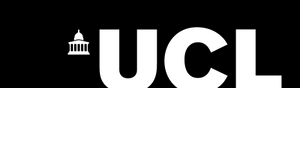 What is the name of the research/project? What is the research/project about?Who is participating in the research and what type of services are involved?Does the Experts by Experience need to have direct personal experience? (e.g. of the services involved, of particular mental health difficulties, being a carer etc.) How many Experts by Experience consultants would you like on the project?What is expected of the Experts by Experience consultant? (Be specific - for example, if you are asking for someone to review a questionnaire pack, please stipulate how many pages this would be) How can the Experts by Experience take part? (E.g. by telephone, via email, in person. Will they be able to do this over a number of sessions/days?)How much time is involvement likely to take? (Be specific - how many minutes or hours do you expect involvement to take and state if there are deadlines)How much will the Experts by Experience consultant get paid for their involvement? (Will this include travel costs?) How will the Experts by Experience get feedback on their involvement? Please complete this form and return to Jarrod Cabourne (Experts by Experience  Involvement Lead) at jarrod.cabourne@ucl.ac.uk. 